АДМИНИСТРАЦИЯ  ВЕСЬЕГОНСКОГО РАЙОНАТВЕРСКОЙ  ОБЛАСТИПОСТАНОВЛЕНИЕг. Весьегонск20.05.2015                                                                                                                           № 218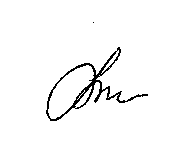 В соответствии с Федеральным законом от 25.12.2008 № 273–ФЗ «О противодействии коррупции», Указом Президента РФ от 21.09.2009 № 1065 «О проверке достоверности и полноты сведений, представляемых гражданами, претендующими на замещение должностей федеральной государственной службы, и федеральными муниципальными служащими, и соблюдения федеральными муниципальными служащими требований к служебному поведению»постановляю:1. Назначить заведующего отделом по организационным и общим вопросам администрации района Куликову И.С., ответственным за работу по профилактике коррупционных и иных правонарушений в администрации Весьегонского района, возложив следующие функции:а) обеспечение соблюдения муниципальными служащими администрации района (далее – муниципальные служащие) ограничений и запретов, требований о предотвращении или урегулировании конфликта интересов, исполнения ими обязанностей, установленных Федеральным законом от 25 декабря 2008 г. N 273-ФЗ "О противодействии коррупции" и другими федеральными законами (далее - требования к служебному поведению);б) принятие мер по выявлению и устранению причин и условий, способствующих возникновению конфликта интересов на государственной службе;в) обеспечение деятельности комиссий по соблюдению требований к служебному поведению муниципальных служащих и урегулированию конфликта интересов;г) оказание муниципальным служащим консультативной помощи по вопросам, связанным с применением на практике требований к служебному поведению и общих принципов служебного поведения муниципальных служащих, утвержденных Указом Президента Российской Федерации от 12 августа 2002 г. N 885, а также с уведомлением представителя нанимателя (работодателя), органов прокуратуры Российской Федерации, иных федеральных государственных органов о фактах совершения муниципальными служащими коррупционных правонарушений, непредставления ими сведений либо представления недостоверных или неполных сведений о доходах, об имуществе и обязательствах имущественного характера;д) обеспечение реализации муниципальными служащими обязанности уведомлять представителя нанимателя (работодателя), органы прокуратуры Российской Федерации, иные федеральные государственные органы обо всех случаях обращения к ним каких-либо лиц в целях склонения их к совершению коррупционных правонарушений;е) организация правового просвещения муниципальных служащих;ж) проведение служебных проверок;з) осуществление проверки достоверности и полноты сведений о доходах, об имуществе и обязательствах имущественного характера, представляемых гражданами, претендующими на замещение должностей муниципальной службы, и муниципальными служащими сведений, представляемых гражданами, претендующими на замещение должностей муниципальной службы, в соответствии с нормативными правовыми актами Российской Федерации, проверки соблюдения муниципальными служащими требований к служебному поведению;и) подготовка проектов нормативных правовых актов о противодействии коррупции в соответствии с компетенцией;к) взаимодействие с правоохранительными органами в установленной сфере деятельности;л) анализ сведений о доходах, об имуществе и обязательствах имущественного характера, представляемых гражданами, претендующими на замещение должностей муниципальной службы и муниципальными служащими, сведений о соблюдении муниципальными служащими требований к служебному поведению, о предотвращении или урегулировании конфликта интересов и соблюдении установленных для них запретов, ограничений и обязанностей, а также сведений о соблюдении гражданами, замещавшими должности муниципальной службы, ограничений при заключении ими после ухода с муниципальной службы трудового договора и (или) гражданско-правового договора в случаях, предусмотренных федеральными законами;м) осуществление проверки соблюдения гражданами, замещавшими должности муниципальной службы, ограничений при заключении ими после увольнения с муниципальной службы трудового договора и (или) гражданско-правового договора в случаях, предусмотренных федеральными законами.2. Признать утратившим силу постановление администрации района от   11.09.2014 № 543 «О назначении  ответственного за работу по профилактике коррупционных и иных правонарушений в администрации Весьегонского района».3.Настоящее постановление вступает в силу со дня его принятия.4.Контроль за исполнением настоящего постановления возложить на управляющего делами аппарата главы администрации района Максимова И.А.  И.о. главы администрации района                                                А.А.Тихонов    О назначении лица, ответственного за работу по профилактике коррупционных и иных правонарушений в администрации Весьегонского района 